РЕКОМЕНДАЦИИ ПСИХОЛОГА ДЛЯ РОДИТЕЛЕЙ БУДУЩИХ ПЕРВОКЛАССНИКОВ «В ШКОЛУ – С РАДОСТЬЮ!»«Быть готовым к школе – не значит уметь читать, писать и считать. Быть готовым к школе – значит быть готовым всему этому научиться…» Л. А. Венгер.КРИТЕРИИ ШКОЛЬНОЙ ЗРЕЛОСТИ:     Готовность ребенка определяется его физическим и психическим развитием, состоянием здоровья, умственным и личностным развитием.1. ФИЗИЧЕСКАЯ ГОТОВНОСТЬ     Самая тяжелая нагрузка в школе – это необходимость сидеть 35-40 минут урока. Это требует значительных усилий и напряжения всего организма. Если ребенок здоров, хорошо развит физически, находится в основной группе здоровья, у него нет отклонений в развитии, тогда он выдержит любую программу. Ослабленный, больной ребенок быстро устает, не выдерживает нагрузку, становится не работоспособным. 2. МОТИВАЦИОННАЯ ГОТОВНОСТЬ     У ребенка должна быть сформирована «внутренняя позиция школьника». Именно подготовительная группа детского сада позволяет сменить игровую позицию на учебную. Происходят качественные изменения в психической сфере. От позиции дошкольника «я хочу» ребенок переходит к позиции школьника «надо». Он начинает понимать, что в школе применяются правила, оценочная система. Обычно готовый к обучению ребенок «хочет учиться».3. ЭМОЦИОНАЛЬНО-ВОЛЕВАЯ ГОТОВНОСТЬ     Когда ребенок не боится совершать ошибки, он учится их преодолевать. Когда он учится преодолевать трудности в учебе, в научении, у него повышается самооценка. Он приучается ограничивать свои желания, преодолевать трудности, его поведение уже не носит импульсивный характер. Родителям нужно уметь поддержать, подсказать, а не выполнять задание за ребенка. Любое давление со стороны родителей может у него вызвать нежелание и страх. Поэтому так важны доверительные и позитивные отношения в семье. Ребенок, у которого в дошкольном детстве развиты все психические процессы - внимание, память, воображение, мышление, речь, моторика, физическое здоровье, - успешен в школе.4. ИНТЕЛЛЕКТУАЛЬНАЯ ГОТОВНОСТЬ К ШКОЛЕ     Это способность ребенка быть внимательным, быстро входить в рабочую зону, то есть с первой секунды включаться в рабочий процесс. Очень важно, чтобы ребенок умел удерживать в голове поставленную педагогом задачу, уметь анализировать и давать ответ (результат), и к тому же уметь самого себя проверить. Иметь хорошую развитую речь, уметь мыслить и рассуждать, и, конечно, иметь широкую познавательную базу.5. СОЦИАЛЬНАЯ ГОТОВНОСТЬСоциальная зрелость – умение ребенка строить отношения со своими сверстниками и умение с ними общаться, а также он должен понимать и исполнять особую роль ученика. Эти умения должны быть уже сформированы.     Когда ребенок социально не зрел, то у него и доска плохая, и Петя помешал, то есть, виноваты все, только не он. Он боится, что его будут ругать, оценивать в негативной форме. И ребенок вынужден защищаться. Такому ребенку нужна помощь – принятие таким, какой он есть. Уважение и доверие к ребенку должны определять позицию родителей. Это создаст ребенку ощущение психологического комфорта, защищенности, уверенности в своих силах, поможет пережить самый стрессовый класс. Ведь каждый день нужно быть готовым к урокам, внимательным, выдерживать нагрузку, смену деятельности. РЕКОМЕНДАЦИИ ПО РАЗВИТИЮ МОТИВАЦИОННОЙ ГОТОВНОСТИ     Если ваш ребенок не готов к новой социальной роли – позиции школьника, то, возможно, у него возникнут трудности. Вы можете столкнуться со стойким нежеланием идти в школу, невысоким познавательным интересом, слабой учебной активностью, низкой работоспособностью. Заметить эти признаки можно задолго до поступления в школу. В этих случаях ребенок инфантилен, стремиться казаться младше своего возраста, живет только по принципу «хочу», совершенно игнорируя «надо». Он негативно относится к любой умственной работе, не любит отвечать на вопросы, не любит чтение. В самостоятельной деятельности ребенок в основном играет в стереотипные игры, сюжеты игр однообразны.Если Вы это замечаете в ребенке, то:Сходите с ним на экскурсию в школу, покажите, как много там детей, посетите уроки, школьные мероприятия, поговорите после уроков с первоклассниками, с учителями. Нежелание идти в школу может объясняться и завуалированным страхом перед «взрослением». Такие дети не уверены в себе, тревожны, не могут принять того, что в школу нельзя брать игрушки, что другие дети могут обидеть. Расскажите такому ребенку, как Вы учились, о школьных друзьях, интересных моментах школьной жизни. Спросите ребенка, кем он хочет стать, на кого быть похожим. Докажите, что именно школа поможет ребенку стать тем, кем он хочет, достичь цели.  Если в семье уже есть школьник, не совершайте грубой ошибки, – не обсуждайте его неуспехи и проблемы в присутствии младшего ребенка, не ругайте и не наказывайте, – это может вызвать страх и нежелание быть учеником. Наоборот, отмечайте его успехи, хвалите в присутствии будущего первоклассника. Именно мотивация на успех должна стать для будущего ученика ведущей. И Вы, думая и говоря о школе, должны сами верить, что все будет хорошо.РЕКОМЕНДАЦИИ ПО РАЗВИТИЮ ВОЛЕВОЙ ГОТОВНОСТИ     Главной отличительной особенностью нового для ребенка вида деятельности (учебной) является формирование произвольного уровня регуляции деятельности – действий (учебных и реализующих отношения с окружающей действительностью) в соответствии с заданными нормами.     Недостаточное развитие волевой готовности с первых же дней обучения в школе значительно затрудняет процесс усвоения знаний. Эти учащиеся неорганизованны, невнимательны, неусидчивы; плохо понимают объяснения учителя; допускают большое количество ошибок при самостоятельной работе и не замечают их; нередко нарушают правила поведения, постоянно забывают дома учебные принадлежности, не успевают за темпом работы в классе.Как это предотвратить?     Постепенно и очень настойчиво приучайте ребенка к четкому распорядку дня. Придерживайтесь определенных правил организованного поведения. Ребенок должен: Вставать, есть, гулять, ложиться спать в одно и тоже время; Уметь занять себя интересным делом; Чередовать подвижные, шумные игры с умственными занятиями; Находить время для общих семейных дел и труда; Стараться не тратить много времени на режимные моменты (умывание, одевание и т. д.). Выполнять детьми постоянных обязанностей в семье.  Поливать комнатные растения; Мыть посуду за собой;Убирать в игровом уголке; Поддерживать порядок в своих вещах, своей комнате Выполнять трудовые поручения (сходить в магазин, подмести, накрыть на стол, вымыть посуду и т. д.); Приучать к тому, чтобы любое начатое дело, ребенок доводил до конца;Учите ребенка организовывать свое рабочее пространство.РЕКОМЕНДАЦИИ ПО РАЗВИТИЮ ИНТЕЛЛЕКТУАЛЬНОЙ ГОТОВНОСТИ К ШКОЛЕПрививайте любовь к чтению, развивайте способность пересказывать, сохранив основную мысль и последовательность действий. Развивайте кругозор ребенка, водите его в театр, на экскурсии, в музеи; ходите на прогулки по окрестностям, паркам.  Развивайте опыт живых представлений об окружающей действительности, обучая наблюдать, сравнивать, анализировать. Развивайте речь детей, познавательные процессы во время совместных игр.  Хвалите за малые достижения. Создайте библиотеку познавательных книг.РЕКОМЕНДАЦИИ ПО РАЗВИТИЮ СОЦИАЛЬНОЙ ГОТОВНОСТИ     Успешность школьной жизни связана с еще одной стороной психологической готовности к школе: умение жить в коллективе, проявлять заботу о других. Как часто в школе между учеником, учителем и сверстниками создается полоса отчуждения. Одна из причин этого явления – неумение ребенка правильно общаться со взрослыми и детьми.Что же можно сделать, чтобы научить ребенка общаться?Не ограничивайте взаимоотношения ребенка со сверстниками, приглашайте чаще его друзей домой; Отмечайте совместные праздники, участвуйте в активных играх детей; Развивайте умение слушать собеседника, не перебивая его; Признавайте право ребенка на собственное мнение; Обязательно спорьте с детьми, учите их доказывать свою точку зрения; Не стесняйтесь признавать свои ошибки, извиняться перед детьми; Развивайте навыки культурного поведения через личный пример, через игры; Учите ребенка переносить поражения. Учите тому, что неудача – это либо неправильно выбранная цель, либо неправильно выдранные средства; Создайте атмосферу доверия в общении с ребенком: пусть дети имеют возможность говорить о своих проблемах открыто и безбоязненно.Способствуйте повышению реальной самооценки ребенка, через создание ситуаций успеха.Профилактика детской агрессивности»Почему наши дети бывают агрессивными? Как это можно исправить?Агрессия – это намеренные действия, направленные на причинение ущерба другому человеку, группе людей или животному.Агрессивное поведение в дошкольном возрасте связано, прежде всего, с нарушением общения в семье, в результате чего у детей искажаются этические понятия и моральные нормы. Сцены насилия, демонстрируемые на экранах телевизоров, некоторые компьютерные игры и  мультфильмы  способствуют росту агрессивности детей и взрослых.Детская агрессия – это способ реагирования ребенка на невозможность сделать то, что хочется, именно так, как хочется. Источником детской агрессии могут быть ограничения, индивидуальные особенности, подражание реакции взрослых или эмоции.  Агрессия у ребенка возникает тогда, когда какая-то потребность не удовлетворяется. Это происходит по одной из 4-х причин:1) если его действия ограничили (к примеру, наказали или ввели систему запретов);2) если он не может реагировать по-другому в силу своего темперамента;3) если вокруг него все реагируют именно так -выученная реакция;4) если ребенок сильно разозлен (рассержен, в гневе).ОГРАНИЧЕНИЕ:										Всякий раз, когда человек встречает препятствие на пути к цели, у него возникает состояние подавленности и разочарования, а затем развивается агрессивное побуждение устранить это препятствие. Такое состояние, связанное с ограничением (из-за наказания или запрета), с невозможностью что-то сделать, ученые назвали фрустрацией.Маленький ребенок сталкивается с ограничениями ежедневно. Это обычное «нельзя», «не трогай», «не лезь», «не мешай» и т.д. Наказание усиливает введенное ограничение, ребенок получает двойную дозу фрустрации: в виде ограничения и в виде наказания. Наказание может стать основной причиной появления агрессивности. Особенно важно обращать внимание на меру наказания. Чрезмерное наказание, как и полная безнаказанность, приводят к тому, что ребенок становится более агрессивным.Запрещать и ограничивать ребенка значительно проще, чем искать способы достижения желанной цели. Наиболее  часто ограничиваются потребности  в познании  (когда ребенок проявляет интерес к потенциально опасным предметам – розеткам, стеклу…), во внимании и любви (когда ребенок просит взрослых побыть с ним, уделить ему время, но взрослые заняты своими делами и не хотят с ним играть или общаться), в движении (ребенок хочет куда-нибудь залезть  или добежать), в развлечениях (когда он хочет смотреть мультик, а его зовут спать), в продолжении интересной деятельности (когда он играет во что-то интересное, или гуляет, или с энтузиазмом выгребает содержимое кухонных ящиков).ИНДИВИДУАЛЬНЫЕ ОСОБЕННОСТИ. ТЕМПЕРАМЕНТ.					Типы нервной системы соответствуют четырем классическим типам темперамента: сильный, уравновешенный, подвижный тип – сангвиник; сильный, уравновешенный, инертный тип – флегматик;  сильный, неуравновешенный  тип с преобладанием  возбуждения – холерик; слабый тип –  меланхолик.Холерики возбуждаются легко и быстро, их реакция бывает слишком эмоциональной, в ответ на чью-то выходку могут отреагировать мгновенно – накричать, стукнуть, толкнуть… Флегматики долго терпят,  но если их достать – мало не покажется. Сангвиники без надобности не будут проявлять агрессию, но при необходимости могут за себя постоять. А вот впечатлительные и ранимые меланхолики постараются сделать все возможное, чтобы на них не обращали внимание, даже если их кто-то уже обидел.ВЫУЧЕННАЯ РЕАКЦИЯ (подражание взрослым)	:					Мы  не придаем значения тому,  что ребенок постоянно наблюдает за поведением  мамы, папы  или других родственников  (а также  др. авторитетного  лица  - няни,  др. ребенка, киногероя…) Если  кто-то  из членов семьи повышает голос (орет), ругается, приказывает, обзывает или способен ударить другого взрослого или детей, то наш ребенок решает:  именно так и надо поступать в жизни.Как правило, агрессию чаще проявляют те дети, которые в семье научились реагировать на враждебные ситуации агрессивным способом, наблюдая за поведением взрослых.ЭМОЦИИ: ГНЕВ, ЗЛОСТЬ ИЛИ РАЗДРАЖЕНИЕ:						Чаще всего агрессию вызывает такая эмоция, как гнев. Гнев необязательно приводит к агрессивному поведению. Можно разозлиться и выплеснуть агрессивное напряжение через физическую активность, пинание предметов или крики в пустоту.В основе гнева, как и любой другой эмоции, лежит субъективное переживание, на которое организм обычно реагирует так: повышается либо дрожит голос, сжимаются кулаки, краснеет лицо. Нагнетаясь, эмоциональная реакция переносится на окружающее в целом, вызывая неприятие всего, что происходит или находится  в  пределах досягаемости. И кульминацией гнева будут такие действия, которые в прошлом не раз сопровождали данную эмоцию.Например, малыш злится, что мама занимается маленькой сестричкой и не обращает на него внимания. Он подходит к маме и кусает ее за ногу. Или он хотел быть ведущим в игре, но его никак не выберут – ребенок раздражен и толкает везунчиков.Нам кажется, что, запретив ребенку злиться, мы можем предотвратить его агрессивное поведение. Однако злость от запретов не исчезает, она накапливается внутри и рано или поздно находит выход: либо выплескивается на окружающих, либо подтачивает своего владельца.Профилактикой возникновения агрессии у детей служит установление теплых отношений с ними, а на определенных этапах развития – проявление твердости и решительности. Лучшим гарантом хорошего самообладания и адекватного поведения у детей является умение родителей владеть собой. Профилактика детской агрессивности	1. Старайтесь сохранять в своей семье атмосферу открытости и доверия.2. Любите своего ребенка безусловной любовью, просто за то, что он у вас есть, а  не за какие-либо заслуги. Всячески проявляйте и показывайте ему свою любовь.3. Не бойтесь поделиться с  ребенком своими чувствами и слабостями.4. Не давайте своему ребенку нереальных обещаний.5. Будьте тактичны, применяя меры воздействия к ребенку.6. Не наказывайте своего ребенка за то, что позволяете делать себе.7. Не изменяйте своих требований по отношению к ребенку в угоду чему-либо8.  Не допускайте бесконтрольного просмотра телепередач, видеофильмов, т.к. даже некоторые мультфильмы имеют высокий уровень агрессии.9. Не допускайте чрезмерного увлечения компьютерными играми, выбирайте видеоигры без элементов насилия, агрессии.10.  Объясняйте ребенку, что есть множество способов разрешения любых конфликтов (рассказы подкрепляйте собственным поведением).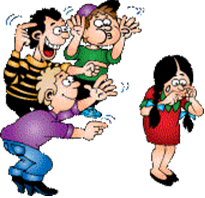 Консультация для родителей «Учите детей наблюдать»Наблюдение — это сложный вид психической деятельности, включающий различные сенсорные и мыслительные процессы и опирающийся на эмоционально-волевые стороны личности ребенка. Развитая деятельность наблюдений характеризуется наличием качеств, обеспечивающих их высокую результативность: умение понять познавательную задачу, принять план наблюдения, отвечать на вопросы взрослых, самостоятельно ставить кратковременные цели наблюдения, использовать освоенные способы познания в новых условиях.											Наблюдение за природой вместе с ребенком многие из нас считают занятием несерьезным, скучным и не особо важным . Но это не так , ведь  именно всевозможные наблюдения как раз и учат ребенка думать , анализировать , сравнивать, систематизировать явления , находить связь  между причиной и следствием .К  тому же наблюдения за живой природой воспитывают эстетически и нравственно,  делают ребенка внимательным и чутким. Сколько бы ни рассказывали о временах года и связанных с ними природных явлениях, показывая картинки и играя в настольные игры , этого все равно не достаточно . Один раз увидеть , как известно , лучше чем сто  раз услышать. 						Дорогие родители! Учите ребенка наблюдать. Ребенок с раннего детства проявляет любознательность. Сначала он наблюдает за лицом матери, которая его кормит. Подрастая, ребенок внимательно наблюдает за движениями, мимикой окружающих его людей, затем начинает сам подражать увиденному. Именно наблюдательность помогает ребенку развиваться в этом сложном мире.	Природа предоставляет широкий простор для наблюдений. Гуляя с ребенком в парке, в саду или просто по улице предложите ему понаблюдать за небом, ветром, насекомыми и т.д.											При наблюдении, у ребенка развивается речь, так как он не может наблюдать молча. Поэтому, учите его рассуждать, устанавливать причинно-следственные связи. Например: «С приходом осени листья начали желтеть, потому что стало мало солнечных дней. Птицы улетают на юг, так как с наступлением холодов насекомые спрячутся и птицам нечего будет есть».Развивайте фантазию ребенка. Наблюдая за облаками, предложите ему игру «На что похоже». Придумайте сказку с «облачными» героями. С ребенком можно наблюдать за одним объектом природы и длительное время. Например за кошкой или собакой живущей в вашем доме, за цветком на подоконнике, и за многими другими объектами. Для поддержания интереса ребенка, свои наблюдения вы можете зарисовать в альбом. Наблюдайте за повадками животных и птиц. Чаще гуляйте с детьми в парке, в лесу. Именно природа дает живые и яркие впечатления о красоте цветов, об их аромате, о пении птиц на разные голоса, о красоте осеннего леса, о шорохе опавших листьев, о причудливой форме облаков, о радуге появляющейся после дождя.													В процессе совместного с ребенком наблюдения природы используйте художественное слово, песни, что способствует усилению эмоциональной отзывчивости ребенка. Ребенку не безразлично и ваше отношение к воспринятому; не бойтесь проявить его своим восхищением, удивлением, образным сравнением, к месту использованной пословицей, поговоркой. Природа оставляет в душе ребенка глубокий след, воздействует на его чувства своей яркостью и многообразием. 		 Родители во время совместного наблюдения должны стать такими людьми для детей, которые будут удивляться вместе с ними, учить не только смотреть, но и видеть, не только слушать, но и слышать; приобщать к красивому, яркому, испытывать радость от общения с природой. Когда вы идете по утрам в детский сад или вечером возвращаетесь домой, обратите внимание детей на то, как красиво выглядят деревья, цветы попросите детей высказать свои впечатления, учите их сравнивать. Наблюдая за природой, ребенок учится ее ценить, любить, и понимать ее красоту. Такой ребенок уже не сломает ветку дерева, не разорит муравейник, не обидит кошку и собаку. 									Дорогие родители, общайтесь со своим ребенком как можно больше, организовывайте совместные наблюдения, вызывая у ребенка положительное отношение к предметам и явлениям природы.Удачи Вам и вашим детям!